Zaalvoetbalcompetitie Steenwijkerland    2016-2017Dalzicht in Oldemarkt,  het Racket & Fitnesscentrum in Tuken Sporthal De Waterwijck in Steenwijk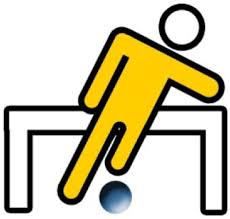 C junioren-J015D-, E- en F pupillen-J013-J011-J09Meiden junioren-M015 Meiden pupillen-M013Sportvrienden,Hoewel het veldvoetbal nog volop aan de gang is, zijn wij ons al weer aan het voorbereiden op het jeugdzaalvoetbaltoernooi. Door de goede samenwerking van de verschillende verenigingen, kunnen wij dit alweer voor de 15e keer organiseren. Het zaalvoetbaltoernooi is voor de jeugd een mooie overbrugging. Zo kunnen ze tijdens de winterstop toch nog actief bezig blijven met dit leuke spelletje. Er doen in totaal 90 teams mee. Het jeugdzaalvoetbaltoernooi is jaarlijks een succes, mede dankzij de volgende verenigingen: d’Olde Veste’54, Steenwijkerwold, Steenwijk, Giethoorn en Willemsoord. Dit jaar wordt er weer gespeeld in Dalzicht te Oldemarkt, het Racket & Fitnesscentrum in Tuk, De Waterwijck in SteenwijkPer speeldag wordt door de verantwoordelijke vereniging(en)  de kleedkamerindeling gemaakt. Hierbij dient er rekening gehouden te worden met het feit, dat er een aparte kleedkamer voor de meidenteams moet zijn.Er zal worden gespeeld volgens de regels van het zaalvoetbal. Wij vragen begrip voor het feit dat er soms verschillen kunnen zijn bij het hanteren van de spelregels. Wij verheugen ons op een nieuw seizoen en wij hopen dat we er met elkaar weer een plezierig en sportief jeugdzaalvoetbaltoernooi van gaan maken. Namens de deelnemende verenigingen,Johan DolstraHenri RidderHendrik Jan DoortenRudi de GraafORGANISATIE:					Johan Dolstra	(voorzitter)	06-  	120 266 20				Henry Ridder			06-	117 312 09						Rudi de Graaf			06-  	 268 322 21				Hendrik Jan Doorten		06-       373 382 12d’Olde Veste ’54		Steenwijk			Patricia Muis			06-	811 314 48Willemsoord			Marcel Kuiper			06-       150 011 25Steenwijkerwold		Mirjam Hup			06-       175 029 71Giethoorn			Auke Take			06- 	 573 457 79De organiserende vereniging zorgt voor:ScheidsrechtersEHBO-trommel (aanwezig in de sporthallen of in de tas) LOCATIESDe Waterwyck	Sporthal Dalzicht		Racket Centrum SteenwijkGagelsweg 25	Frieseweg 39			J.H.W. Pasmanweg 128331CM Steenwijk	8375 AH Oldemarkt		8334 RR TukTel. 0521-514807	Tel. 0561- 450730		Tel: 0521-522992Coördinator: Henry Ridder	Coördinator Rudi de Graaf	Coördinator: Connie van GalenTelefoonnummers HuisartsenpostenPost Heerenveen	0900-11 27 112Post Meppel		0900- 11 20112SPELREGELS en overige mededelingenBij de F- pupillen wordt gespeeld met 5 spelers en een keeper. Alleen de F pupillen mogen uit schoppen E- en D pupillen,C junioren en de meiden moeten uit gooien of rollen.(denk hier om scheidsrechters)Bij de E- en D- pupillen, C junioren en de meiden wordt gespeeld met 4 spelers en een keeper. De normale spelregels volgens de norm van de KNVB worden aangehouden. Wij vragen wel begrip voor het feit dat er verschillen kunnen zijn bij het hanteren van de spelregels. Hierbij vooral te denken bij het fluiten bij de F- pupillen. Dit zal meer op het gevoel van de scheidsrechter gaan gebeuren. Lichamelijk contact is niet toegestaan. Als dit wel gebeurt, dan moet er een directe vrije schop, of een strafschop indien de overtreding in het doelgebied werd begaan, worden gegeven. Het maken van slidings is niet toegestaan. Er moet afstand gehouden worden bij intrap, hoekschop en vrije trap. Het wisselen van spelers vindt plaats bij de middenlijn en het spel hoeft hiervoor niet worden stilgelegd. De speler mag niet eerder de vloer betreden voordat de andere speler de vloer heeft verlaten.    Als het plafond wordt geraakt wordt een intrap gegeven op de zijlijn waar de bal het plafond raakte. Het is verplicht om scheenbeschermers te dragen. Je kunt vanaf een uit bal niet scoren tenzij iemand de bal aan raakt.Organisatie neemt de spelregels door met de scheidsrechters.( Of geef ze een kopie)Het is niet toegestaan met schoenen met zwarte zolen te spelen. Dit geldt niet alleen voor de voetballers maar ook voor de leiders en scheidsrechters. De eerst genoemde team ( het thuisspelende team ) neemt de aftrap. Dit team begint links van de wedstrijdtafel.  De teams moeten zich 10 min voor aanvang van hun eerste wedstrijd, melden bij de wedstrijdtafel.Elk team zal zich op de wedstrijddag aan de kleedkamerindeling dienen te houden welke door de organiserende vereniging voorgeschreven is. Hierbij dient rekening gehouden te worden met deelname van meiden.De organisatie heeft geen enkele aansprakelijkheid voor het kwijt- of zoekraken van kostbare spullen. Een ieder wordt verzocht geen geld of andere waardevolle zaken in kleedkamers te laten liggen. De begeleiders houden toezicht op het normaal gebruik van de kleedkamers.
Eventuele calamiteiten melden aan de organiserende vereniging.De verantwoordelijke organisatie op de wedstrijddag stuurt de uitslagen binnen 2 werkdagen naar Johan Dolstra ( jdolstra53@kpnmail.nl of jdolstra@ oldeveste.com)De organisatie meldt bij eventuele blessures / ongevallen dezelfde dag aan Johan Dolstra, het betreffende voorval. Dit in verband met het eventueel toesturen van een attentie. In het Racket Centrum in Tuk, Dalzicht en De Waterwyck mag in de sporthal en in de gang niet gegeten worden.Tijdens de wedstrijden moeten de velden vrij gehouden worden. Speciaal in Dalzicht dient de organisatie erop toe te zien dat er uitsluitend spelers en begeleiders van het spelende team op het veld staan. De onderste rij van de tribune is voor de wisselspelers en begeleiders.Voor het racketcentrum In Tuk gelden de volgende regels: tijdens de wedstrijden is het niet toegestaan dat niet spelende teams/leiders/trainerszich bevinden op de speelvloer, maar achter de omheining wachten tot ze aan de beurt zijn.